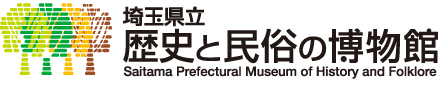 　　　　　　　　　　　　　　学校　　　年　　　組　　名前　　　　　　　　　　　　　　★博物館の展示室は時代ごとに部屋が分けられています。「今から何年前の物だろう？」「これは何に使ったのだろう？」色々な疑問をもちながら、自分が気になる展示物を探してみましょう。　☆「気になった物」は全ての部屋で書く必要はありません。気になった物があった時に書いてください。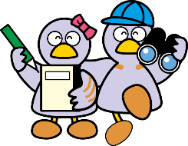 　　　　　　　　　　　　　学校　　　年　　　組　　名前　　　　　　　　　　　　　　博物館の展示室を見学して、気づいたこと、考えたことなどを自由に書きましょう。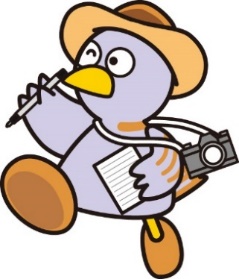 何年前？気になった物気になった理由第１室約　　　　年前～　　　　　年前第２室約　　　　年前～　　　　　年前第３室約　　　　年前～　　　　　年前第４室（になく、テーマをめてをしています。）第５室約　　　　年前～　　　　　年前何年前？気になった物気になった理由第６室約　　　　年前～　　　　　年前第７室約　　　　年前～　　　　　年前第８室約　　　　年前～　　　　　年前第９室第10室